VÕRKPALL 3x3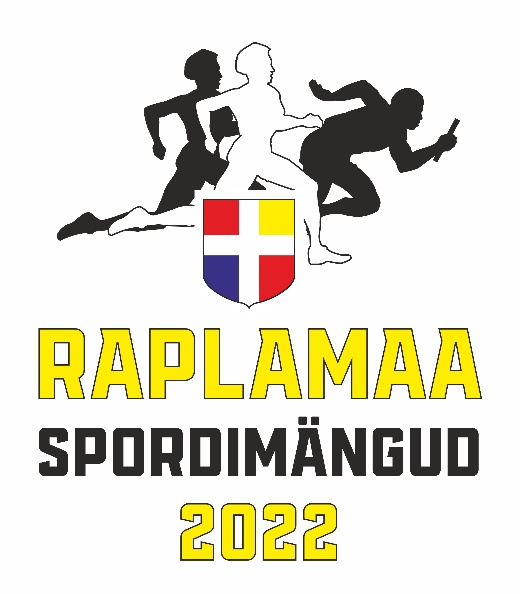 10. septembril Kohila Spordikeskuse saalis, mandaat 10.30, võistlus 11.00. Eelregistreerimine teha 7. septembriks k.a meilile kohilavorkpalliklubi@gmail.comNais-, meeskondadele ja tüdrukutele, poistele sündinud 2008.a või hiljem.Võistkonna suuruseks on 3+1 sportlast (3 platsil + 1 varus), mängu alustatakse 3 mängijaga. Mängitakse poolel väljakul saalivõrkpalli reeglite järgi. Võistluste süsteem selgub peale eelülesandmist. Vald võib välja panna kuni 4 võistkonda igas klassis. Võistkondlikku arvesse läheb 2 parema võistkonna tulemus igas vanuseklassis. Arvestus: Võistkondlikku arvestusse läheb 2 parema võistkonna kohapunktid.  I koht annab 12 punkti, II-10, III-8, IV-7, V-6, VI-5, VII-4, VIII-3; IX-2 ja alates X kohast 1 punkt. Võistkondlikku arvestusse mitteminevad võistkonnad hoiavad kohad ja punktid kinni. Võrdsete punktide korral on määravaks kõrgemate kohtade arv.Punkte annate vallale: I koht – 5, II koht 3, III koht 2, IV koht 1 punkt. Vald saab 1 lisapunkti kui kõige rohkem osavõtjaid neilt. Võistkondlikku arvestusse läheb 2 parema võistkonna tulemus. Arvesse mitteminevad võistkonnad hoiavad koha ja punktid kinni.Arvesse mitteminevad võistkonnad hoiavad koha ja punktid kinni. Peakohtunik  Ingrid Kangur kohilavorkpalliklubi@gmail.com